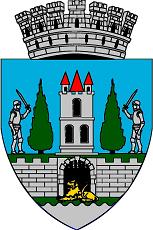   ROMÂNIA  JUDEŢUL SATU MARE  CONSILIUL LOCAL AL  MUNICIPIULUI SATU MAREHOTĂRÂREA nr. 6/28.01.2021privind prețul de valorificare pe specii, a lemnului fasonat la drum auto pentru sortimentul lemn de foc și lemn de lucru CR în anul 2021, masă lemnoasă provenită din fondul forestier, proprietate publică a municipiului Satu Mare, administrată de Ocolul Silvic Satu MareConsiliul Local al Municipiului Satu Mare întrunit în ședința ordinară din data de 28.01.2021,Analizând proiectul de hotărâre înregistrat sub nr. 4646/22.01.2021, referatul de aprobare al Primarului municipiului Satu Mare înregistrat sub nr. 4644/ 22.01.2021, în calitate de inițiator, raportul de specialitate al Serviciul Fond Funciar și Legile Proprietății înregistrat sub nr. 4466/21.01.2021 și avizele comisiilor de specialitate ale Consiliului Local Satu Mare,Având în vedere solicitarea Ocolului Silvic Satu Mare nr. 72/06.01.2021, înregistrată sub nr. 1088/08.01.2021 la Primăria municipiului Satu Mare,În baza prevederilor art. 6 precum și ale art. 45 alin. (12) din Regulamentul de valorificare a masei lemnoase din fondul forestier proprietate publică aprobat prin H.G. nr. 715/05.10.2017, cu modificările şi completările ulterioare,În conformitate cu prevederile art. 59 din Legea nr. 46/2008 - Codul Silvic, republicat, cu modificările şi completările ulterioare,Ţinând seama de prevederile Legii nr.24/2000 privind normele de tehnică legislativă pentru elaborarea actelor normative, republicată, cu modificările şi completările ulterioare,În temeiul prevederilor art. 129 alin. (2) lit. c), art. 139 alin. (3) lit. g) şi art. 196 alin. (1) lit. a) din O.U.G. nr. 57/2019 privind Codul administrativ, cu modificările şi completările ulterioare,Adoptă prezenta,H O T Ă R Â R E	Art. 1. Se aprobă prețul de valorificare pe specii, a lemnului fasonat la drum auto pentru sortimentul lemn de foc și lemn de lucru CR în anul 2021, masă lemnoasă provenită din fondul forestier, proprietate publică a municipiului Satu Mare, administrată de Ocolul Silvic Satu Mare, conform Anexei nr. 1 care face parte integrantă din prezenta.Art. 2. Cu ducerea la îndeplinire a prezentei se încredinţează Primarul municipiului Satu Mare, Serviciul Fond Funciar și Legile Proprietății, Direcţia Economică din cadrul Aparatului de Specialitate al Primarului și Ocolul Silvic Satu Mare.Art. 3. Prezenta hotărâre se comunică, prin intermediul Secretarului General al municipiului Satu Mare, în termenul prevăzut de lege, Primarului municipiului Satu Mare, Instituției Prefectului județului Satu Mare, Serviciului Fond Funciar și Legile Proprietății, Direcției Economice din cadrul Aparatului de Specialitate al Primarului și Ocolului Silvic Satu Mare.Președinte de ședință,					ContrasemneazăCrăciun Ciprian Dumitru 				Secretar general,                                                                                       Mihaela Maria RacolţaPrezenta hotărâre a fost adoptată cu respectarea prevederilor art. 139 alin. (3) lit. g) din O.U.G. nr. 57/2019 privind Codul administrativ;Redactat în 6 exemplare originale                                             Total consilieri în funcţie23Nr. total al consilierilor prezenţi21Nr total al consilierilor absenţi2Voturi pentru21Voturi împotrivă0Abţineri0